Publicado en Barcelona el 01/12/2016 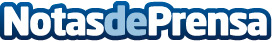 ¿Qué es el merchandising?Si no se sabe qué es el merchandising, no es necesario perder tiempo buscándolo en el Diccionario de la Real Academia Española, la RAE, pues no se encontrará. David Guiu, Director de EMPEZAMOS AHORA S.L., explica dequé se trata.Datos de contacto:SOCIALetic.com645768490Nota de prensa publicada en: https://www.notasdeprensa.es/que-es-el-merchandising_2 Categorias: Comunicación Marketing Consumo http://www.notasdeprensa.es